霍山县2023年城区学校（幼儿园）公开选调教师各学科面试使用教材及版本1幼儿园安徽少年儿童出版社2016年6月第1版中班（下册）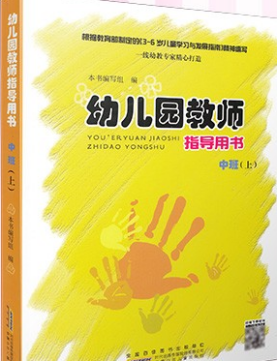 2小学语文统编版人民教育出版社四年级（上册）现行使用版本图略3小学数学北师大版北京师范大学出版社四年级（上册）现行使用版本图略4小学英语人教版人民教育出版社四年级（上册）现行使用版本图略5小学道德与法治统编版人民教育出版社四年级（上册）现行使用版本图略6小学科学教科版教育科学出版社四年级（上册）现行使用版本图略7小学音乐人音版人民音乐出版社四年级（上册）现行使用版本图略8初中语文统编版人民教育出版社八年级（上册）现行使用版本图略9初中数学沪科版上海科学技术出版社八年级（上册）现行使用版本图略10初中英语人教版人民教育出版社八年级（上册）现行使用版本图略11初中物理沪粤版上海科学技术出版社广东教育出版社八年级（上册）现行使用版本图略12初中化学人教版人民教育出版社九年级（上册）现行使用版本图略13初中道德与法治统编版人民教育出版社八年级（上册）现行使用版本图略14初中历史统编版人民教育出版社八年级（上册）现行使用版本图略